TRƯỜNG ĐẠI HỌC TÀI NGUYÊN VÀ MÔI TRƯỜNG TP. HỒ CHÍ MINHKHOA……………………………..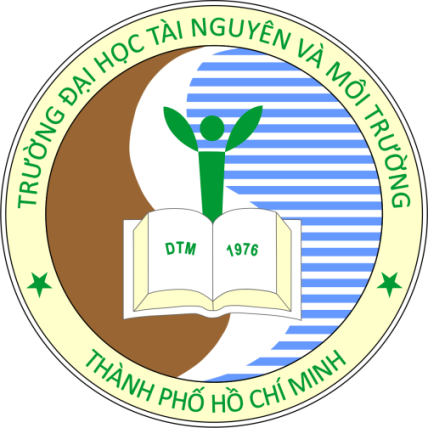 BÁO CÁO PHÂN TÍCH, ĐÁNH GIÁ KẾT QUẢ KHẢO SÁT 
CÁC BÊN LIÊN QUAN KHI XÂY DỰNG KHUNG CHƯƠNG TRÌNH ĐÀO TẠO 
TRÌNH ĐỘ THẠC SĨ THEO ĐỊNH HƯỚNG………..Ngành:……………………………………..Thành phố Hồ Chí Minh, tháng………năm…………TRƯỜNG ĐẠI HỌC TÀI NGUYÊN VÀ MÔI TRƯỜNG TP. HỒ CHÍ MINHKHOA……………………………..BÁO CÁO PHÂN TÍCH, ĐÁNH GIÁ KẾT QUẢ KHẢO SÁT 
CÁC BÊN LIÊN QUAN KHI XÂY DỰNG CHUẨN ĐẦU RA CHƯƠNG TRÌNH ĐÀO TẠO TRÌNH ĐỘ THẠC SĨ THEO ĐỊNH HƯỚNG……….Ngành:……………………………………..Nhóm thực hiện báo cáoMỤC LỤCDanh mục các từ viết tắtDanh mục hình, biểu đồDanh mục bảngI. TÌNH HÌNH THỰC HIỆN- Thời gian khảo sát: Từ…..đến…….- Đối tượng khảo sát:……. người, bao gồm:+ Giảng viên, nhà khoa học: ……..người + Nhà tuyển dụng, doanh nghiệp:………người+ Học viên, cựu học viên:……….ngườiBảng 1: Thành phần đối tượng tham gia khảo sát- Nội dung khảo sát: Ý kiến đánh giá của các bên liên quan về các học phần trong khung chương trình đào tạo (dự kiến) để xây dựng chương trình đào tạo trình độ thạc sĩ ngành……………………theo định hướng…………………………- Hình thức khảo sát:………………………………………………………………………II. KẾT QUẢ KHẢO SÁT2.1. Kết quả khảo sát về các học phần trong khung chương trình đào tạo2.2. Nhận xét chung về kết quả khảo sát của các bên liên quan về các học phần Biểu đồ so sánh kết quả khảo sát về các mức độ của các đối tượng………………………………………………………………………………………………………………………………………………………………………………………………………………………………………………………………………………………………………………………………………………………………………………………………………………2.3. Ý kiến về các học phần cần bổ sung…………………………………………………………………………………………………………………………………………………………………………………………………………………………………………………………………………………………………………………………………………………………………………………………………………….2.4. Ý kiến khác…………………………………………………………………………………………………………………………………………………………………………………………………………………………………………………………………………………………………………………………………………………………………………………………………………….2.5. Nhận xét chung…………………………………………………………………………………………………………………………………………………………………………………………………………………………………………………………………………………………………………………………………………………………………………………………………………….III. KẾT LUẬN, KIẾN NGHỊ3.1. Kết luận………………………………………………………………………………………………………………………………………………………………………………………………………………………………………………………………………………………………………………………………………………………………………………………………………………………………………………………………3.2. Kiến nghị……………………………………………………………………………………………………………………………………………………………………………………………………………………………………………………………………………………………………………………………………………………………………………………………………………………………………………………………..TÀI LIỆU ĐÍNH KÈMTrưởng KhoaNgười thực hiện chính(Ký và ghi rõ họ tên)(Ký và ghi rõ họ tên)STTHọ và tênĐơn vịSTTĐối tượngSố lượngPhần trăm1Giảng viên, nhà khoa học2Nhà tuyển dụng, doanh nghiệp3Học viên, cựu học viênTổng cộngTổng cộngGiảng viên, nhà khoa họcGiảng viên, nhà khoa họcGiảng viên, nhà khoa họcGiảng viên, nhà khoa họcGiảng viên, nhà khoa họcGiảng viên, nhà khoa họcGiảng viên, nhà khoa họcGiảng viên, nhà khoa họcGiảng viên, nhà khoa họcGiảng viên, nhà khoa họcNhà tuyển dụng, doanh nghiệpNhà tuyển dụng, doanh nghiệpNhà tuyển dụng, doanh nghiệpNhà tuyển dụng, doanh nghiệpNhà tuyển dụng, doanh nghiệpNhà tuyển dụng, doanh nghiệpNhà tuyển dụng, doanh nghiệpNhà tuyển dụng, doanh nghiệpNhà tuyển dụng, doanh nghiệpNhà tuyển dụng, doanh nghiệpHọc viên, cựu học viênHọc viên, cựu học viênHọc viên, cựu học viênHọc viên, cựu học viênHọc viên, cựu học viênHọc viên, cựu học viênHọc viên, cựu học viênHọc viên, cựu học viênHọc viên, cựu học viênHọc viên, cựu học viênMức độ cần thiết Mức độ cần thiết Mức độ cần thiết Mức độ cần thiết Mức độ cần thiết Mức độ 
hợp lý của số tín chỉ Mức độ 
hợp lý của số tín chỉ Mức độ 
hợp lý của số tín chỉ Mức độ 
hợp lý của số tín chỉ Mức độ 
hợp lý của số tín chỉ Mức độ cần thiết Mức độ cần thiết Mức độ cần thiết Mức độ cần thiết Mức độ cần thiết Mức độ 
hợp lý của số tín chỉ Mức độ 
hợp lý của số tín chỉ Mức độ 
hợp lý của số tín chỉ Mức độ 
hợp lý của số tín chỉ Mức độ 
hợp lý của số tín chỉ Mức độ cần thiết Mức độ cần thiết Mức độ cần thiết Mức độ cần thiết Mức độ cần thiết Mức độ 
hợp lý của số tín chỉ Mức độ 
hợp lý của số tín chỉ Mức độ 
hợp lý của số tín chỉ Mức độ 
hợp lý của số tín chỉ Mức độ 
hợp lý của số tín chỉ 123451234512345123451234512345Kiến thức chungKiến thức chungKiến thức chungKiến thức chungKiến thức chungKiến thức chungKiến thức chungKiến thức chungKiến thức chungKiến thức chungKiến thức chungKiến thức chungKiến thức chungKiến thức chungKiến thức chungKiến thức chungKiến thức chungKiến thức chungKiến thức chungKiến thức chungKiến thức chungKiến thức chungKiến thức chungKiến thức chungKiến thức chungKiến thức chungKiến thức chungKiến thức chungKiến thức chungKiến thức chungKiến thức chungHọc phần…Học phần………………………..Kiến thức bắt buộcKiến thức bắt buộcKiến thức bắt buộcKiến thức bắt buộcKiến thức bắt buộcKiến thức bắt buộcKiến thức bắt buộcKiến thức bắt buộcKiến thức bắt buộcKiến thức bắt buộcKiến thức bắt buộcKiến thức bắt buộcKiến thức bắt buộcKiến thức bắt buộcKiến thức bắt buộcKiến thức bắt buộcKiến thức bắt buộcKiến thức bắt buộcKiến thức bắt buộcKiến thức bắt buộcKiến thức bắt buộcKiến thức bắt buộcKiến thức bắt buộcKiến thức bắt buộcKiến thức bắt buộcKiến thức bắt buộcKiến thức bắt buộcKiến thức bắt buộcKiến thức bắt buộcKiến thức bắt buộcKiến thức bắt buộcHọc phần…Học phần………………………..Kiến thức tự chọnKiến thức tự chọnKiến thức tự chọnKiến thức tự chọnKiến thức tự chọnKiến thức tự chọnKiến thức tự chọnKiến thức tự chọnKiến thức tự chọnKiến thức tự chọnKiến thức tự chọnKiến thức tự chọnKiến thức tự chọnKiến thức tự chọnKiến thức tự chọnKiến thức tự chọnKiến thức tự chọnKiến thức tự chọnKiến thức tự chọnKiến thức tự chọnKiến thức tự chọnKiến thức tự chọnKiến thức tự chọnKiến thức tự chọnKiến thức tự chọnKiến thức tự chọnKiến thức tự chọnKiến thức tự chọnKiến thức tự chọnKiến thức tự chọnKiến thức tự chọnHọc phần…Học phần………………………..Kiến thức tốt nghiệpKiến thức tốt nghiệpKiến thức tốt nghiệpKiến thức tốt nghiệpKiến thức tốt nghiệpKiến thức tốt nghiệpKiến thức tốt nghiệpKiến thức tốt nghiệpKiến thức tốt nghiệpKiến thức tốt nghiệpKiến thức tốt nghiệpKiến thức tốt nghiệpKiến thức tốt nghiệpKiến thức tốt nghiệpKiến thức tốt nghiệpKiến thức tốt nghiệpKiến thức tốt nghiệpKiến thức tốt nghiệpKiến thức tốt nghiệpKiến thức tốt nghiệpKiến thức tốt nghiệpKiến thức tốt nghiệpKiến thức tốt nghiệpKiến thức tốt nghiệpKiến thức tốt nghiệpKiến thức tốt nghiệpKiến thức tốt nghiệpKiến thức tốt nghiệpKiến thức tốt nghiệpKiến thức tốt nghiệpKiến thức tốt nghiệpHọc phần…Học phần………………………..